	Соревнования по полиатлону в спортивной дисциплине зимнее троеборье проводятся среди команд образовательных организаций высшего образования города Москвы и Московской области, аккредитованных Министерством образования и науки Российской Федерации, (далее - вузы или высшие учебные заведения).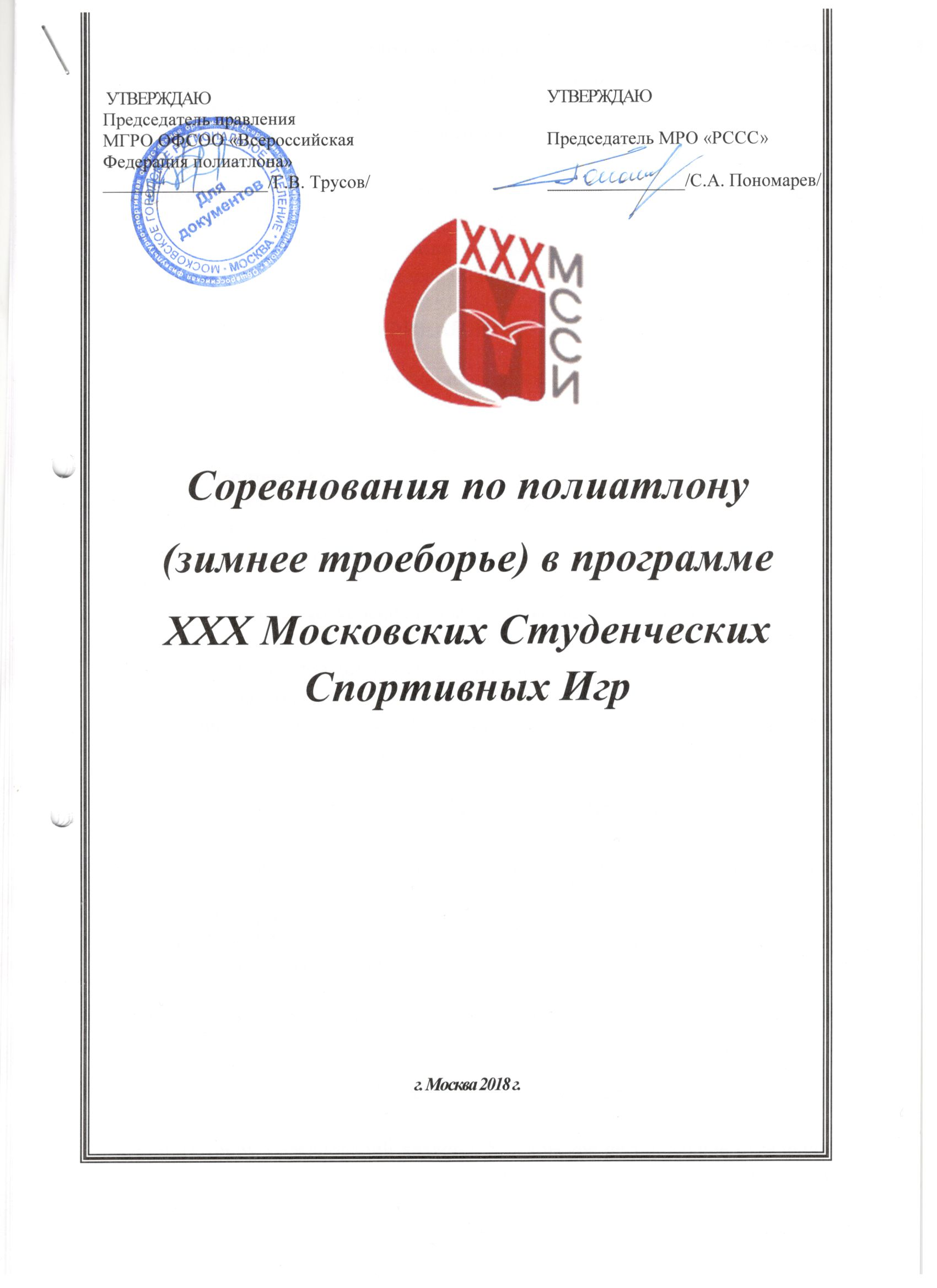 	Спортивные соревнования проводятся в соответствии с правилами вида спорта «полиатлон», утвержденными приказом Минспорта России от 07.04. 2010 г. № 301 и Регламентами соответствующих групп дисциплин, утвержденных Всероссийской Федерацией Полиатлона.КЛАССИФИКАЦИЯ СОРЕВНОВАНИЙСоревнования очные, лично-командные.    Соревнования проводятся среди студентов вузов г. Москвы согласно Положению о XXX МССИ на 2017-2018 г.Соревнования проводятся по полиатлону в спортивной дисциплине зимнее троеборье.Цели соревнований:- популяризация и развитие полиатлона в вузах г. Москвы;- повышение спортивного мастерства.1.5.    Задачи соревнований:- определение лучших московских вузов, развивающих полиатлон;- стимулирование развития полиатлона в вузах и в г. Москве;- определение уровня подготовки спортсменов;- выполнение и подтверждение нормативов ЕВСК;- повышение профессиональной квалификации инструкторов-методистов, преподавателей, тренеров и спортивных судей.МЕСТО И СРОКИ ПРОВЕДЕНИЯ СОРЕВНОВАНИЙСоревнования по полиатлону (зимнее троеборье) проводятся на спортивных объектах:Стрельба из пневматического оружия - Стрелково-спортивный тир НИУ МЭИ (м. Авиамоторная, Красноказарменная улица, д. 13, стр. 4). Первая смена – с 9.00. Лыжные гонки - лыжная база "Молжаниново" МОСКОМСПОРТа (Москва, Молжаниново район, 4-я улица Новосёлки, д. 2) Начало в 10.00.ОРГАНИЗАТОРЫ СОРЕВНОВАНИЙОрганизатором соревнований является Московское региональное отделение Общероссийской общественной организации «Российский студенческий спортивный союз», далее и выше – «МРО РССС», при поддержке Департамента спорта и туризма города Москвы, далее – «Департамент», Комиссии по физической культуре, спорту и молодежной политики Московской городской Думы, Совета ректоров вузов Москвы и Московской области. Непосредственное проведение соревнований возлагается на оргкомитет, утвержденный МРО РССС.Судейство соревнований возлагается на Главную судейскую коллегию, утвержденную МРО РССС.ТРЕБОВАНИЯ К УЧАСТНИКАМ СОРЕВНОВАНИЙИ УСЛОВИЯ ИХ ДОПУСКАК участию в соревнованиях допускаются обучающиеся высших учебных заведений в соответствии с утвержденным Учредителями Игр ПОЛОЖЕНИЕМ О ПРОВЕДЕНИИ ЮБИЛЕЙНЫХ XXX МОСКОВСКИХ СТУДЕНЧЕСКИХ СПОРТИВНЫХ ИГР, далее – «Положение». Положение размещено на официальном сайте Организатора по адресу - http://mrsss.ru/page/xxx-mssi . В случае противоречия содержащихся в настоящем документе требований и норм с требованиями и нормами, содержащимися в Положении, нужно руководствоваться требованиями и нормами Положения. Положение имеет высшую юридическую силу по отношению к настоящему документу.Не допускаются к участию в соревновании по данному виду спорта представители вузов-спортсмены, у которых отсутствует:страховка жизни и здоровья. Для спортсменов-участников МССИ действуют специальные условия, предоставленные страховыми компаниями «РЕСО-ГАРАНТИЯ» и «Согласие». Страховку можно оформить во время регистрации на сайте партнера соревнований в АОС «Наградион», также возможно оформить страховку в любой другой страховой компании;надлежащим образом пройденная регистрация через АОС «Наградион»;заключенный Договор между вузом и МРО РССС; оплата ВУЗом имеющегося долга за XXVIII, XXIX МССИ;предоплата, совершенная вузом за участие в ХХХ МССИ;надлежащим образом оформленная медицинская справка или виза уполномоченного медицинского работника;надлежащим образом оформленная заявка.Все спортсмены должны иметь необходимую техническую подготовленность (см. приложение 1).Состав команд и условия зачетаВиды спортивных состязаний в зимнем троеборье5. ПРОГРАММА СОРЕВНОВАНИЙ17 февраля 2017 г.  (суббота)Начало стрельбы: 09.00   Окончание: 18.001. Стрельба из пневматической винтовки09:00 - старт 1 сменыУпражнение III - ВП (10 выстрелов, 20 минут выполнение упражнения, 5 минут на подготовку, 5 минут пересмена).2. Силовая гимнастика10:00 – старт 1 потока18 февраля 2017 г. (воскресенье):Индивидуальная гонка с раздельным стартом (через 30 секунд) Стиль передвижения свободный: женщины - дистанция 5 км; мужчины – дистанция 10 км. 10.00 – 11.30 ч. регистрация и получение номеров участников соревнований; 12.00 ч. - старт (женщины); 13.00 ч. – старт (мужчины).6. ЗАЯВКА НА УЧАСТИЕ	На сайте МРО РССС действует электронная РЕГИСТРАЦИЯ команд на соревнования. Прямой переход по ссылке:http://mrsss.nagradion.ru/tournament4443/Команда, желающая принять участие в соревнованиях по ПОЛИАТЛОНУ в программе XXX Московских Студенческих Спортивных Играх, должна в срок до 14 февраля включительно заявить о своем намерении, пройдя регистрацию на нашем сайте.Далее заполняется полная заявка команды на сайте (все спортсмены, тренерский и руководящий состав), прикрепляются фото спортсменов (портретное фото в спортивной форме в анфас), затем распечатывается (Печать заявочного листа), проходится медицинская комиссия, заявка заверяется заведующим кафедрой физического воспитания, либо иным руководителем образовательной организации высшего образования, закрепляется печатью образовательной организации высшего образования, и после этого в день соревнования представляется на мандатную комиссию.На мандатной комиссии необходимо представить ОРИГИНАЛЫ заявочного листа (в 2-ух экземплярах), студенческий билет на каждого участника с печатью о переводе на данный учебный год, оригинал договора о страховании жизни, здоровья и от несчастных случаев. Участник на соревновании обязан иметь при себе документ, подтверждающий личность (паспорт, военный билет) и предъявлять его по требованию Оргкомитета Соревнований.ВНИМАНИЕ: На регистрации в зоне старта все спортсмены обязаны иметь паспорт и ОРИГИНАЛ студенческого (аспирантского) билета с печатью об обучении в 2017-18 учебном году. Спортсмены, не предоставившие данный документ, или имеющие не продленные студенческие билеты, до старта допущены не будут! 7. УСЛОВИЯ ПОДВЕДЕНИЯ ИТОГОВРезультаты в многоборье оцениваются в очках по таблицам, включённым в соответствующий раздел ЕВСК на 2014-2017 гг. по полиатлону. Участники (мужчины и женщины), набравшие наибольшую сумму очков (I — III места), становятся победителями и призёрами Соревнований по полиатлону в спортивной дисциплине зимнее троеборье в рамках XXX Московских Студенческих Спортивных Игр.При равенстве очков у двух и более спортсменов преимущество получает участник, показавший лучший по времени результат в лыжных гонках. Командное первенство определяется для команд Вузов по сумме очков 5 спортсменов независимо от пола и возраста.При равенстве очков у двух или более команд, преимущество отдается команде, имеющей наибольшее число 1 (2, 3) личных мест, а при равенстве этого показателя – по командному результату (в очках) в виде программы – лыжные гонки.Итоговые протоколы предоставляются в МРО РССС в течение 5 дней по окончанию соревнований.НАГРАЖДЕНИЕ ПОБЕДИТЕЛЕЙ	Победители и призеры соревнований награждаются медалями и дипломами соответствующих степеней.ОБЕСПЕЧЕНИЕ БЕЗОПАСНОСТИ УЧАСТНИКОВ СОРЕВНОВАНИЙ	Спортивные соревнования проводятся на спортивных сооружениях, отвечающих требованиям соответствующих правовых актов, действующих на территории Российской Федерации по вопросам обеспечения порядка безопасности участников и зрителей, а также при условии наличия актов технического обследования готовности физкультурного или спортивного сооружения к проведению мероприятия, в соответствии с Положением о мерах по обеспечению общественного порядка и безопасности, а также эвакуации и оповещения участников и зрителей при проведении массовых спортивных мероприятий (№ 786 от 17.10.1983), рекомендациями по обеспечению безопасности профилактики травматизма при занятиях физической культурой и спортом (№ 44 от 01.04.1993) и действующими Правилами соревнований по пулевой стрельбе.	Во время проведения соревнований в тире находится соответствующий медицинский персонал для оказания в случае необходимости скорой медицинской помощи. Передвижение участников соревнований с оружием по тиру осуществляется строго в чехле, футляре или коробке (ящике).	Ответственные исполнители:	- Руководитель спортивного сооружения;	- Главный судья соревнований;	- Представители команд вузов.Данное Положение является официальным вызовом на соревнования.ПРИЛОЖЕНИЕ № 1Технические требования по готовности к видуПри невыполнении перечисленных ниже технических требований спортсменом он дисквалифицируется с данного вида и получает за него 0 очков. СтрельбаНаличие пневматической винтовки (минимум 1 на команду), при наличии нескольких винтовок сообщить в предварительной заявке; Обязательное знание правил соревнований по полиатлону в виде программы пулевая стрельба и выполнение техники безопасности (будет проведен предварительный инструктаж). Силовая гимнастикаОбязательное знание правил соревнований по полиатлону в виде программы силовая гимнастика.До 14 февраля 2017 г. также необходимо выслать заявку в электронном виде на электронную почту: polyathlon.moscow@gmail.com (Тема письма: Заявка-Вуз("указать")-Полиатлон-2017-МСИ-3-борье; обязательно получить подтверждение о получении). В заявке для формирования стрелковых смен необходимо указать: 1) количество винтовок на команду, 2) предварительное время стрельбы, удобное для команды (также возможные исключения для некоторых студентов в связи со сдачей зачетов, учёбы в субботу). После 14 февраля с предварительным расписанием стрелковых смен можно ознакомиться на сайте http://polyathlon-russia.com/ Корректировка расписания смен разрешается до 16 февраля включительно.КомандыСостав командыСостав командыСостав командыСостав командыЗачетные результатыЗачетные результатыЗачетные результатыспортсменытренер -представ.судьивсеговсегозачетныхженские,мужскиегруппыСпортивные клубы вузов61-75любыелюбыеСиловая гимнастика М \ ЖЛыжные гонки М \ ЖСтрельбаМ \ ЖПодтягивание \ сгибание и разгибание рук в упоре лежа (4 мин.) 10 км \ 5 км III - ВП (10 выстрелов, 10 м, стоя)